Совместная игровая деятельность с использованием приёмов ТРИЗ для детей 5-6 лет                                        «Мир театра»Образовательное содержание:1.Учить детей играть по собственному замыслу, вовремя отзываться на реплику и входить в роль, дать представления о театральных профессиях, о жизни театра.2.Побуждать входить в творческие группы (актёров, декораторов, гримёров, музыкантов), стимулировать творческую активность детей в игре, развивать умения разрешать проблемные ситуации, используя приёмы ТРИЗ.3.Воспитывать дружеские взаимоотношения в игре, чувство ответственности.Связь с другими видами деятельности: речевой, познавательной, художественно-эстетической.Материал: .Музыкальные инструменты;.Карточка с символами, схема;.Ватман, цветные нитки, клей ПВА.Сундучок с элементами костюмов, предметы- заместители;.Декорации, ноутбук;                                       Примерный ход игры:Воспитатель: Доброе утро! Давайте скажем это приятное слово друг другу и у нас будет хорошее настроение. Игра- приветствие «Доброе утро» (самомассаж)Просмотр мультфильма  Воспитатель: - О чём этот мультфильм? Что такое театр? Хотите поиграть в театр? А вы знаете, что символом театра является маска? Как вы думаете почему? Слайд №1Мы с вами много путешествовали по сказкам, читали о разных героях: добрых и злых, хороших и плохих, весёлых и грустных, трусливых и смелых.Хотите вы побывать в моём театре и сыграть в спектакле? Слайд №2Чтобы попасть в театр нужно отгадать загадку. Сможете? Зайку выгнала лиса…Плачет зайчик: «Вот, беда!»Кто пришёл на грустный зов?И помочь всегда готов?Дети: Петушок. -А как называется сказка? Дети: Заюшкина избушка.Слайд №3Правильно, молодцы! Добро пожаловать в театр!Физминутка «Идём мы все в театр».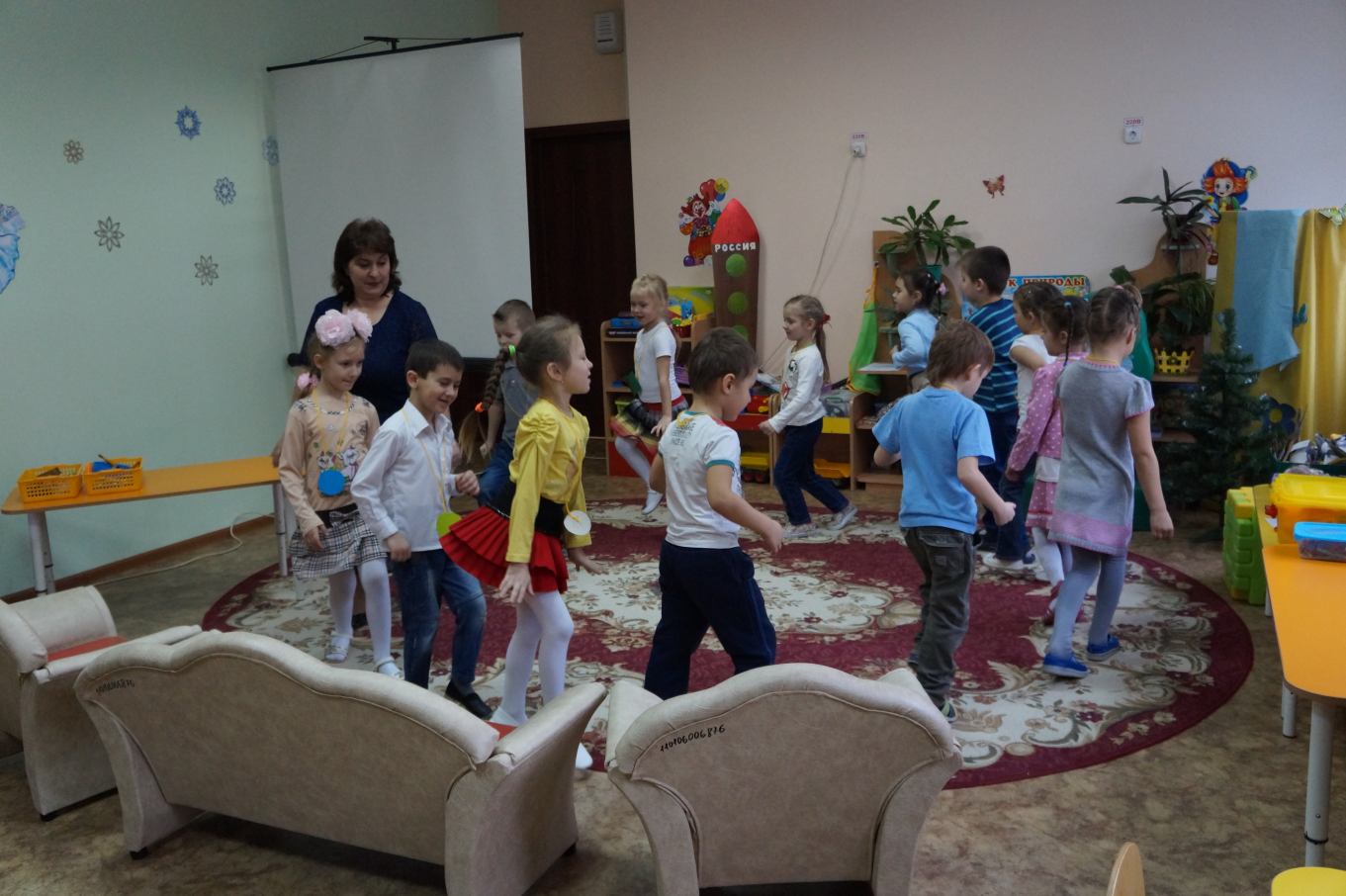 Слайды «Театр»Воспитатель: Вот мы и в театре. Ребята, посмотрите здесь всё по- настоящему. Вот гримёрная и костюмерная. Здесь актёрам делают грим и переодевают их. А это мастерская художников. Они рисуют афиши. Вот здесь места для музыкантов. Декораторы будут оформлять сцену. Дети выбирают роли: актёров, художников, декораторов, гримёров, музыкантов, костюмеров.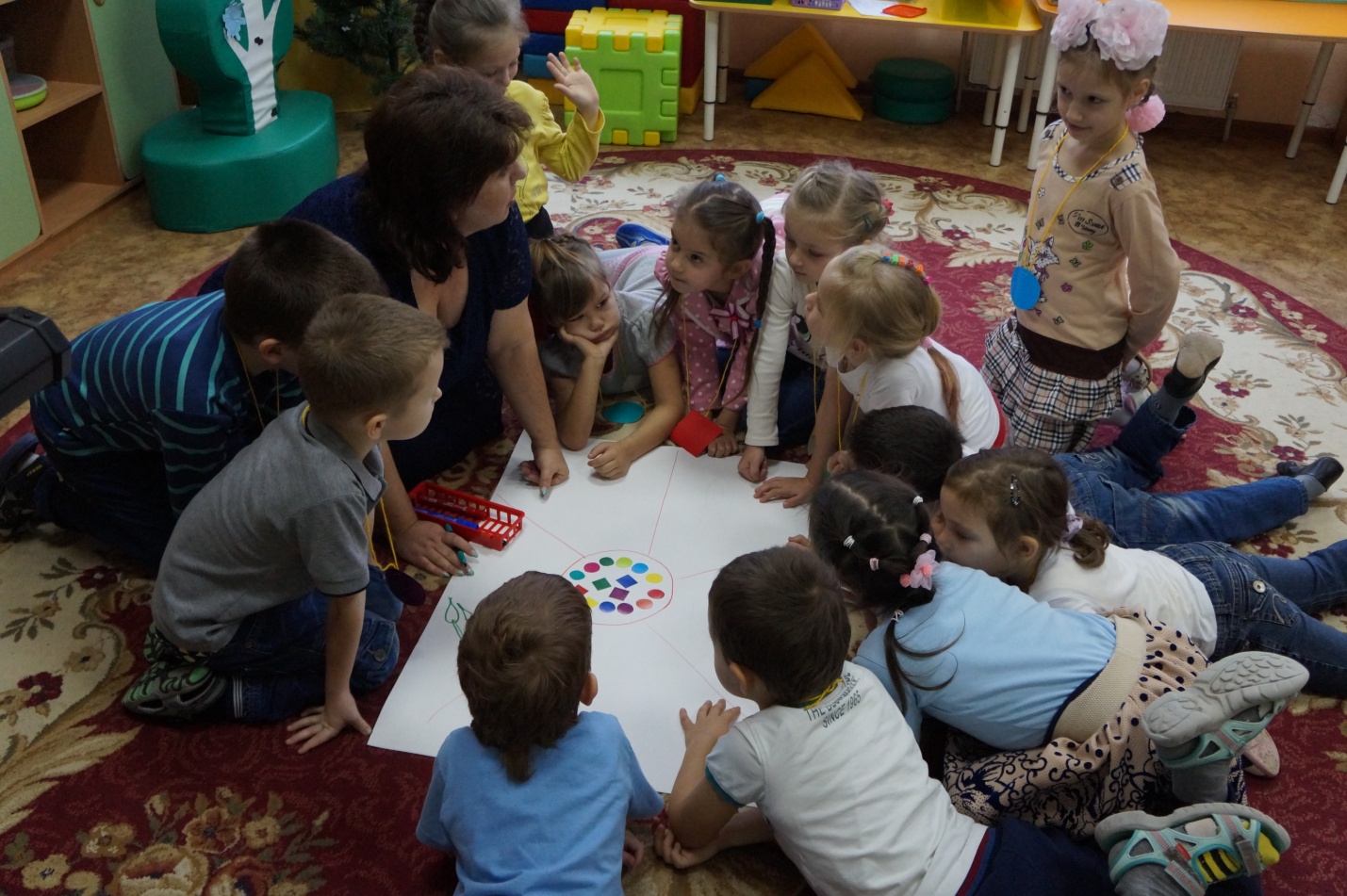 Воспитатель: Ребята, я тоже хочу с вами поиграть, можно? А можно я буду режиссёром? Воспитатель: -Что нужно подготовить нам с вами, чтобы сразу все узнали, какой спектакль состоится? (Афишу).-Что мы изобразим на афише, если нам надо сказать, что спектакль называется «Заюшкина избушка»? (Героев сказки, природу).Художники создают афишу (Аппликация)-Какие костюмы нужно выбрать для героев сказки?-Из какого материала их можно сделать?Костюмеры придумывают костюмы, помогают артистам переодеться и гримируют их.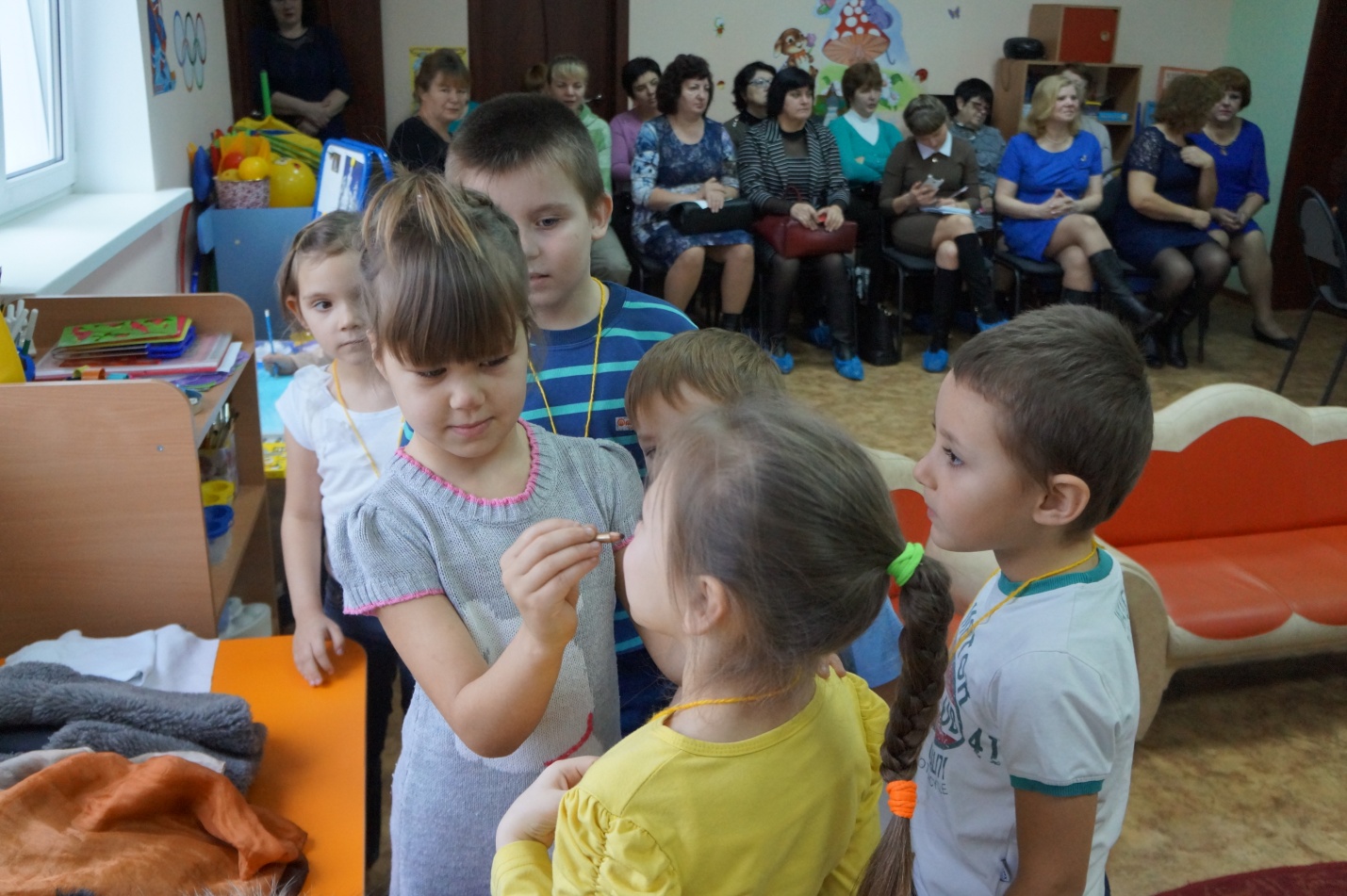 -Какая музыка подходит для нашего спектакля? (Русская народная).-Какие инструменты вам подходят?Игроритмическое упражнение «Дождь» с музыкантами.-А правильно расставить декорации помогут схема и карточка с символами.Декораторы работают со схемой.-Как можно изменить себя чтобы стать похожим, например, на лису, или на принца, или на Бабу Ягу?-Я предлагаю поиграть своими голосами. Давайте попробуем говорить слова с разными чувствами.Игра «Театральная разминка» с актёрами. Приёмы ТРИЗ.Интонационные упражнения. Приём эмпатии.По ходу игры воспитатель помогает создавать игровую обстановку, наладить взаимоотношения между теми, кто выбрал определённые роли; помогает реализовать в игре впечатления, полученные детьми ранее.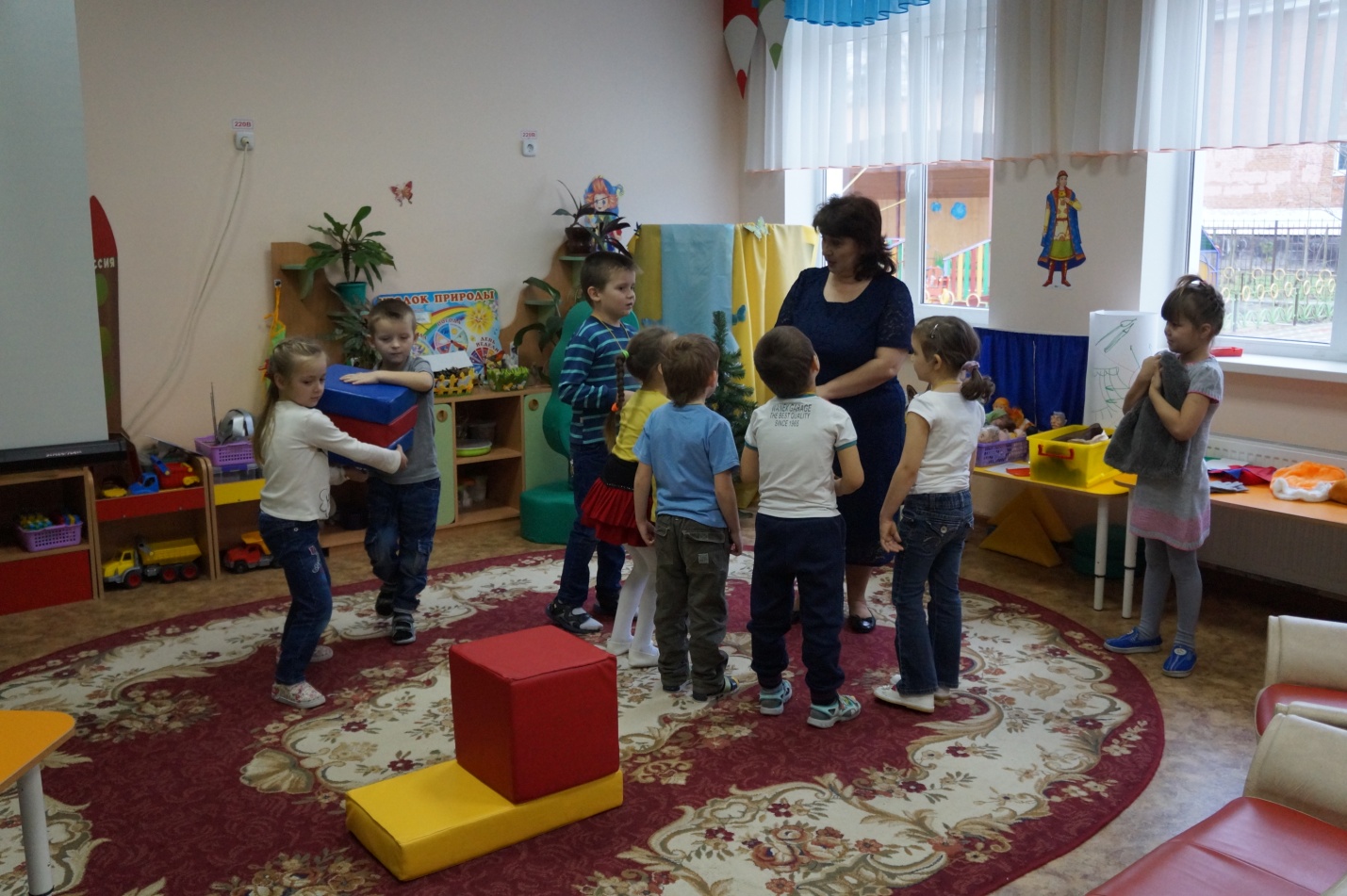 Воспитатель: Актёры уходят за кулисы, оркестр садится на своё место, зрители занимают места в зрительном зале и спектакль начинается.Драматизация сказки.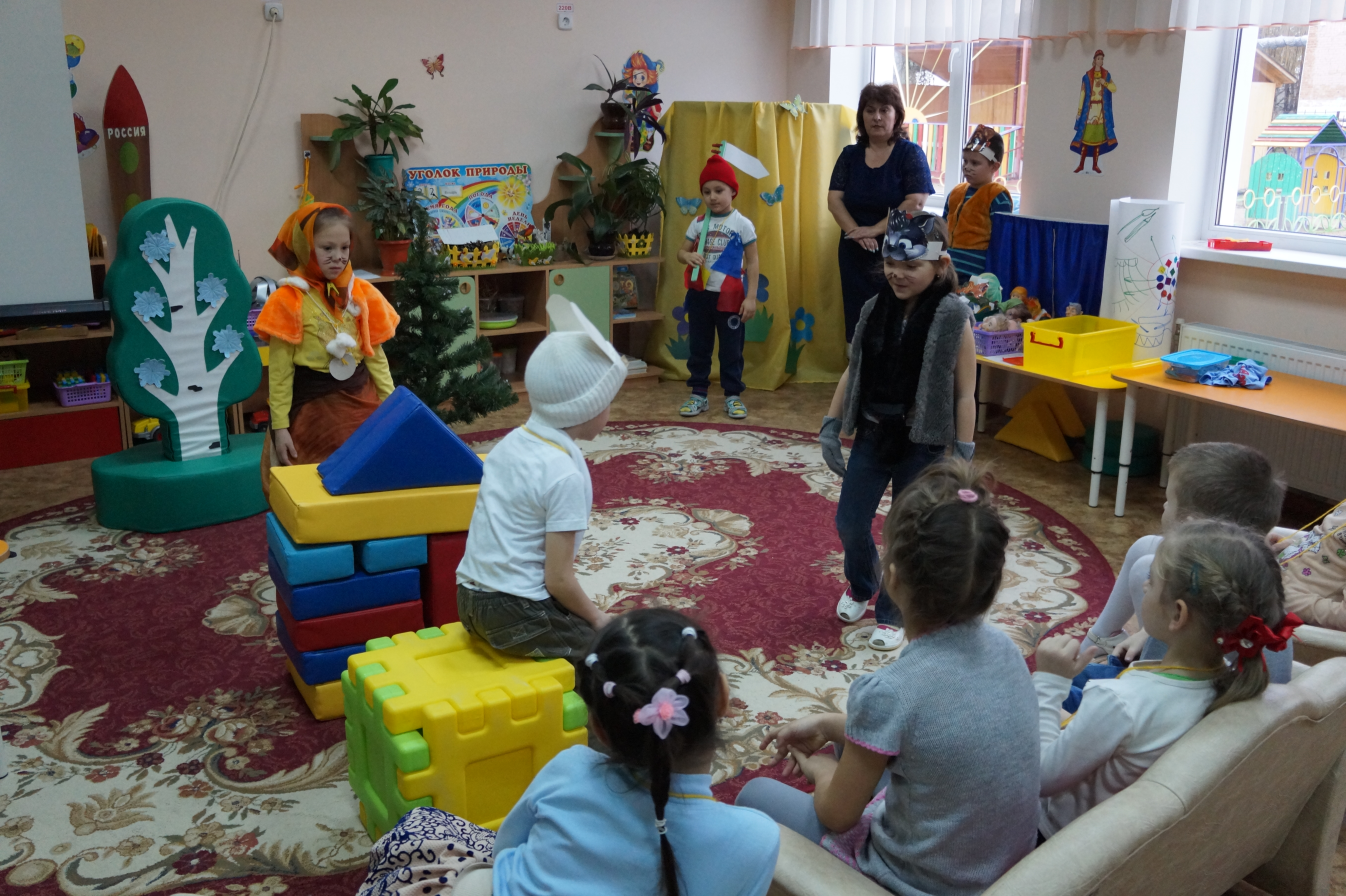 Оркестр подыгрывает «Ах, вы, сени» -Спектакль окончен. Давайте поблагодарим актёров за хорошую игру и спросим маску, что она думает о нашем спектакле.Слайд №4- Спектакль получился благодаря тому, что вы все в месте очень постарались.До свидания.Воспитатель: Ребята, вам понравилось, как мы сегодня играли? У нас всё получилось замечательно, потому что, мы все друзья.Музыкальная игра «Хоровод друзей»-Театр закрывается, пора возвращаться в детский сад. Волшебные слова: Раз, два, три, четыре, пятьВ детском садике опять.Дети раскладывают костюмы, маски, музыкальные инструменты на свои места.Воспитатель: Спасибо всем за внимание, за старание. Сюрпризный момент: поощрение детей «сладкими» цветочками (чупа-чупс, оформленный как цветок) 